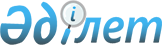 Об утверждении Плана по управлению пастбищами и их использованию по городу Уральск на 2023-2024 годыРешение Уральского городского маслихата Западно-Казахстанской области от 20 сентября 2023 года № 5-5
      В соответствии с Законом Республики Казахстан "О местном государственном управлении и самоуправлении в Республике Казахстан" и Законом Республики Казахстан "О пастбищах" Уральский городской маслихат РЕШИЛ:
      1. Утвердить План по управлению пастбищами и их использованию по городу Уральск на 2023-2024 годы согласно приложению к настоящему решению.
      2. Настоящее решение вводится в действие со дня первого официального опубликования. План по управлению пастбищами и их использованию по городу Уральск на 2023-2024 годы
      Настоящий План по управлению пастбищами и их использованию по городу Уральск на 2023-2024 годы (далее – План) разработан в соответствии с Законом Республики Казахстан "О пастбищах", приказом заместителя Премьер-Министра Республики Казахстан – Министра сельского хозяйства Республики Казахстан от 24 апреля 2017 года №173 "Об утверждении Правил рационального использования пастбищ" (зарегистрирован в Реестре государственной регистрации нормативных правовых актов под №15090), приказом Министра сельского хозяйства Республики Казахстан от 14 апреля 2015 года №3-3/332 "Об утверждении предельно допустимой нормы нагрузки на общую площадь пастбищ" (зарегистрирован в Реестре государственной регистрации нормативных правовых актов под №11064).
      План принимается в целях рационального использования пастбищ, устойчивого обеспечения потребности в кормах и предотвращения процессов деградации пастбищ.
      План содержит:
      1) схему (карту) расположения пастбищ на территории административно-территориальной единицы в разрезе категорий земель, собственников земельных участков и землепользователей на основании правоустанавливающих документов, согласно приложению 1 к настоящему Плану;
      2) приемлемые схемы пастбищеоборотов, согласно приложению 2 к настоящему Плану;
      3) карту с обозначением внешних и внутренних границ и площадей пастбищ, в том числе сезонных, объектов пастбищной инфраструктуры, согласно приложению 3 к настоящему Плану;
      4) схему доступа пастбищепользователей к водоисточникам (озерам, рекам, прудам, копаням, оросительным или обводнительным каналам, трубчатым или шахтным колодцам), составленную согласно норме потребления воды, согласно приложению 4 к настоящему Плану;
      5) схему перераспределения пастбищ для размещения поголовья сельскохозяйственных животных физических и (или) юридических лиц, у которых отсутствуют пастбища, и перемещения его на предоставляемые пастбища, согласно приложению 5 к настоящему Плану;
      6) схему размещения поголовья сельскохозяйственных животных на отгонных пастбищах физических и (или) юридических лиц, не обеспеченных пастбищами, расположенными при городе районного значения, поселке, селе, сельском округе, согласно приложению 6 к настоящему Плану;
      7) календарный график по использованию пастбищ, устанавливающий сезонные маршруты выпаса и передвижения сельскохозяйственных животных, согласно приложению 7 к настоящему Плану;
      8) карту с обозначением внешних и внутренних границ и площадей пастбищ, необходимых для удовлетворения нужд населения для выпаса сельскохозяйственных животных личного подворья, в зависимости от местных условий и особенностей, согласно приложению 8 к настоящему Плану;
      9) иные требования, необходимые для рационального использования пастбищ на соответствующей административно-территориальной единице.
      План принят с учетом сведений о состоянии геоботанического обследования пастбищ, сведений о ветеринарно-санитарных объектах, данных о численности поголовья сельскохозяйственных животных с указанием их владельцев – пастбищепользователей, физических и (или) юридических лиц, данных о количестве гуртов, отар, табунов, сформированных по видам и половозрастным группам сельскохозяйственных животных, сведений о формировании поголовья сельскохозяйственных животных для выпаса на отгонных пастбищах, особенностей выпаса сельскохозяйственных животных на культурных и аридных пастбищах, сведений о сервитутах для прогона скота и иных данных, предоставленных государственными органами, физическими и (или) юридическими лицами. 
      По административно-территориальному делению в городе Уральск имеются 1 город, 3 поселка, 1 сельский округ, 9 сельских населенных пунктов.
      Общая площадь территории города Уральск 73 133 га, из них пастбищные земли 13 006 га, обводняемые земли – 11 868 га.
      По категориям земли подразделяются на:
      земли сельскохозяйственного назначения – 48 178 га;
      земли населенных пунктов – 10 933 га;
      земли промышленности, транспорта, связи, для нужд космической деятельности, обороны, национальной безопасности и иного несельскохозяйственного назначения – 2 878 га;
      земли водного фонда – 239 га;
      земли лесного фонда – 7001 га;
      земли запаса – 3 744 га.
      Климат города резко континентальный, зима сравнительно холодная, лето жаркое и засушливое. Среднегодовая температура воздуха в январе – -14; -18°С, иногда опускается до -40°С, в июле – +22; +33°С, иногда поднимается до +39°С. Средний размер осадков составляет 190-350 мм. 
      Растительный покров городских земель разнообразный, самые распространенные из них зерновые и астроцветные травы. 
      Почвы темно-каштановые. 
      Толщина плодородной почвы 40-50 см. 
      В настоящее время на территории города насчитывается 3 727 голов крупного рогатого скота, 6 853 голов мелкого рогатого скота, 821 голов лошадей.
      В связи с ростом поголовья скота на личных подворьях на территории города наблюдается нехватка 32 898 га пастбищных земель, в том числе в Желаевском сельском округе 431 га, поселке Круглоозерное 11 420 га, поселке Зачаганск 4 800 га, поселке Деркул 16 247 га.
      Для решения этих проблем необходимо за счет рационального предоставления пастбищных угодий из государственного фонда, увеличения площади пастбищ земель населенных пунктов и возврата неиспользуемых по назначению земельных участков для государственных нужд.
      А также, необходимо проведение работы по переводу сельскохозяйственных угодий из одного вида в другой, то есть переводу с пашни на пастбищные угодья.
      Сведения о ветеринарно-санитарных объектах Схема (карта) расположения пастбищ на территории административно-территориальной единицы в разрезе категорий земель, собственников земельных участков и землепользователей на основании правоустанавливающих документов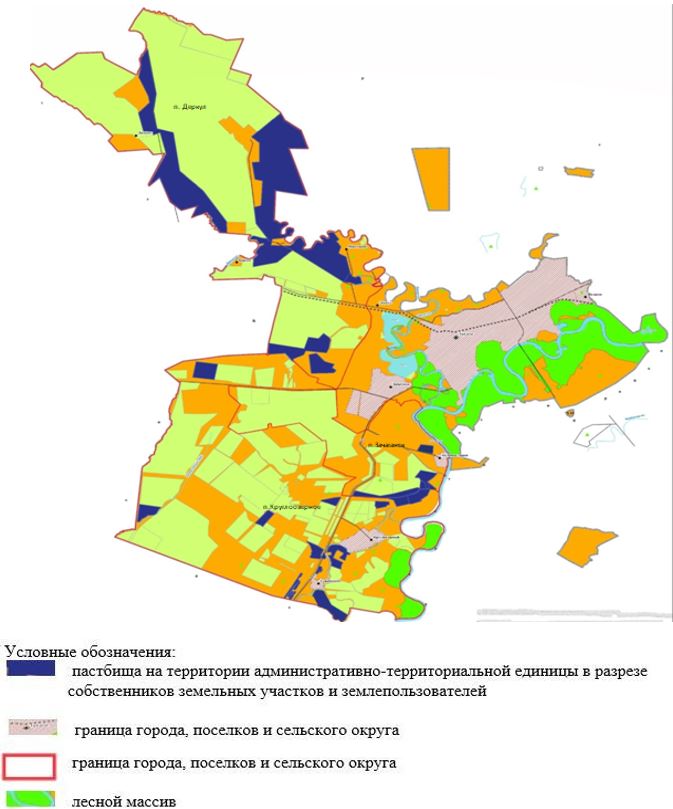  Приемлемые схемы пастбищеоборотов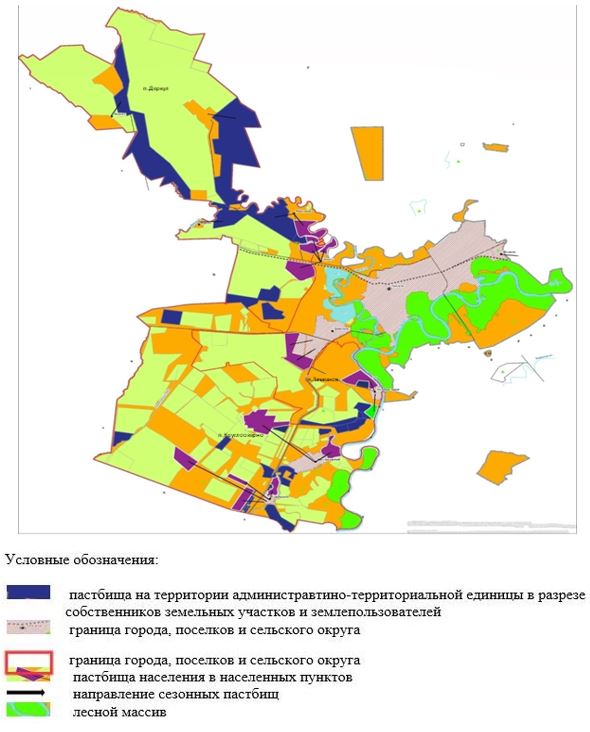  Карта с обозначением внешних и внутренних границ и площадей пастбищ, в том числе сезонных, объектов пастбищной инфраструктуры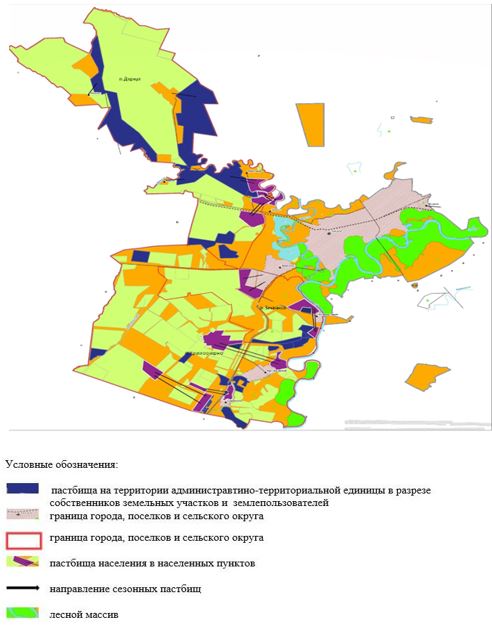  Схема доступа пастбищепользователей к водоисточникам (озерам, рекам, прудам, копаням, оросительным или обводнительным каналам, трубчатым или шахтным колодцам), составленная согласно норме потребления воды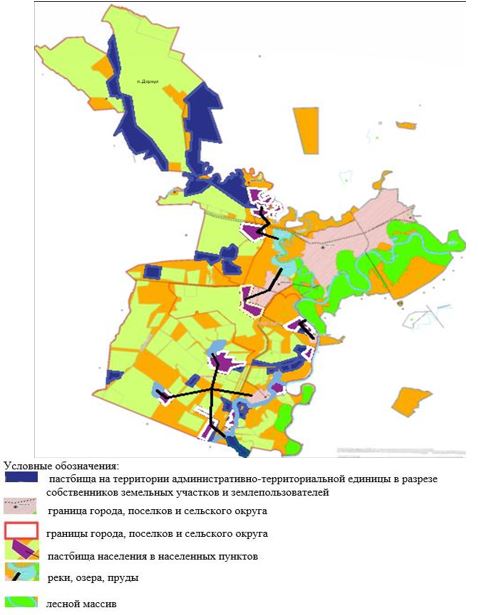  Схема перераспределения пастбищ для размещения поголовья сельскохозяйственных животных физических и (или) юридических лиц, у которых отсутствуют пастбища, и перемещения его на предоставляемые пастбища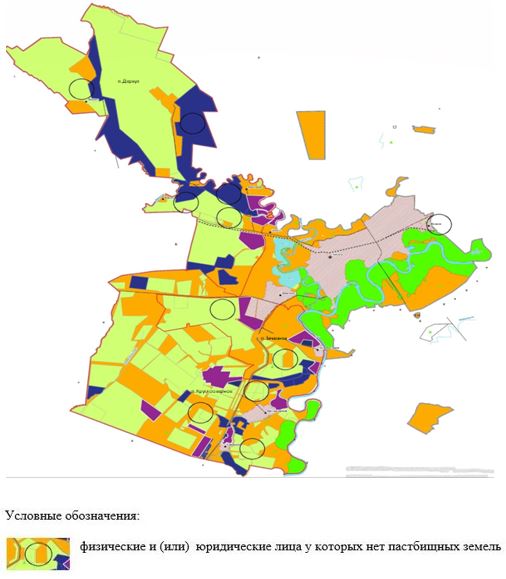  Схема размещения поголовья сельскохозяйственных животных на отгонных пастбищах физических и (или) юридических лиц, не обеспеченных пастбищами, расположенными при городе районного значения, поселке, селе, сельском округе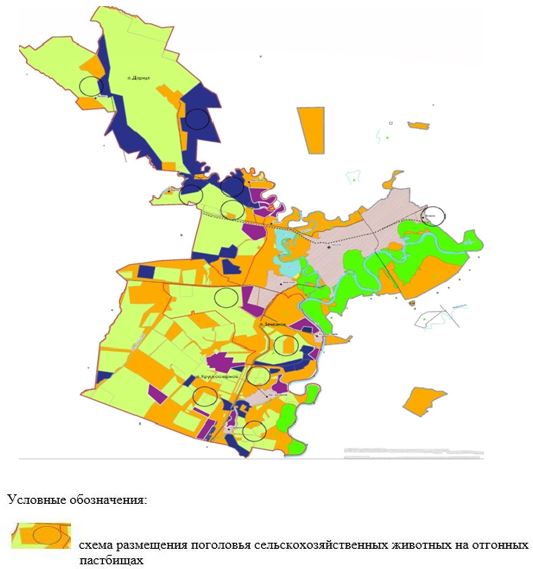  Календарный график по использованию пастбищ, устанавливающий сезонные маршруты выпаса и передвижения сельскохозяйственных животных
      Длительность пастбищного периода связана с почвенно-климатической зоной, видами сельскохозяйственных животных, а также урожайностью пастбищ в умеренно сухих на ковыльно – типчаково – полынных степях – составляет 180-200 дней.
      В данном случае продолжительность выпаса для крупного рогатого скота, мелкого рогатого скота, лошадей и верблюдов связана с максимальной толщиной снежного покрова с плотностью снега и другими факторами.
      Примечание: расшифровка аббревиатуры:
      С – показатель Цельсия;
      га – гектар;
      мм – миллиметр;
      см – сантиметр;
      РФ – Российская Федерация;
      с/о – сельский округ. Карта с обозначением внешних и внутренних границ и площадей пастбищ, необходимых для удовлетворения нужд населения для выпаса сельскохозяйственных животных личного подворья, в зависимости от местных условий и особенностей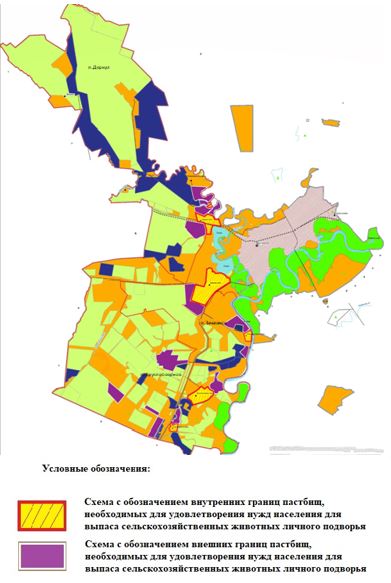 
					© 2012. РГП на ПХВ «Институт законодательства и правовой информации Республики Казахстан» Министерства юстиции Республики Казахстан
				
      Председатель Уральского городского маслихата

Е.Калиев
Приложение
к решению Уральского
городского маслихата
от 20 сентября 2023 года № 5-5
Порядковый номер
Населенный пункт
Ветеринарный пункт
Пункты купания
Пункты осеменения
Скотомогильник
1
город Уральск
1
-
-
4
Всего
Всего
1
-
-
4Приложение 1
 к Плану по управлению
пастбищами и их
использованию по городу
Уральск на 2023-2024 годыПриложение 2
к Плану по управлению
пастбищами и их
использованию по городу
Уральск на 2023-2024 годыПриложение 3
к Плану по управлению
пастбищами и их
использованию по городу
Уральск на 2023-2024 годыПриложение 4
к Плану по управлению
пастбищами и их
использованию по городу
Уральск на 2023-2024 годыПриложение 5
к Плану по управлению
пастбищами и их
использованию по городу
Уральск на 2023-2024 годыПриложение 6
к Плану по управлению
пастбищами и их
использованию по городу
Уральск на 2023-2024 годыПриложение 7
к Плану по управлению
пастбищами и их
использованию по городу
Уральск на 2023-2024 годы
№ п/н
Наименование поселков и сельского округа
Период отгона животных на отдаленные пастбища
Период отгона животных с отдаленных пастбищ
Примечание
1
Желаево
Первая половина апреля
Вторая декада октября
2
Круглоозерное
Первая половина апреля
Вторая декада октября
3
Зачаганск
Первая половина апреля
Вторая декада октября
4
Деркул
Первая половина апреля
Вторая декада октябряПриложение 8
к Плану по управлению
пастбищами и их
использованию по городу
Уральск на 2023-2024 годы